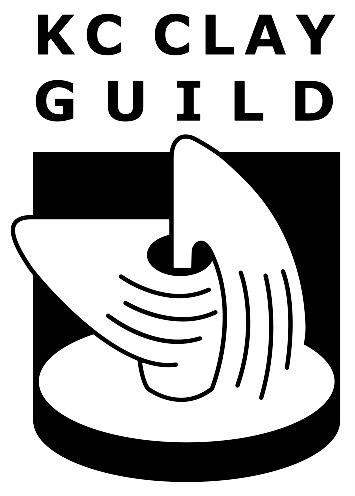 Volunteer Monitor ApplicationName: ___________________________________________ Phone : _______________________________Email (required):__________________________________________________________________________Are you over the age of 18?		YES		NOHow long have you been a KC Clay Guild member? _____________________________________________Are you interested in a weekly or bi-weekly shift?		WEEKLY	BI-WEEKLYMark the shifts you are available to cover:Have you participated in any classes or events at KCCG? _________________________________________Professional experience: ___________________________________________________________________Why do you want to volunteer at KCCG? _____________________________________________________________________________________________________________________________________________Duties: Customer service, vacuuming, mopping, and cleaning.Expectations: Be kind, help members and guests follow KCCG studio rules, attempt to find a substitute if you need to miss a shift, communicate absences as soon as possible.Benefits: Free studio access, shelf space, clay, and community!I hereby apply to be a volunteer monitor at KC Clay Guild. I understand that I will be expected to abide by all regulations and policies.Sign: _______________________________________________________ Date: ______________________Email completed application to studio@kcclayguild.org or leave in Louis’ mailbox at KC Clay Guild.MondayTuesdayWednesdayThursdayFriday Saturday Sunday10-22-66-9 or 101-5